Månedsplan for januar 2022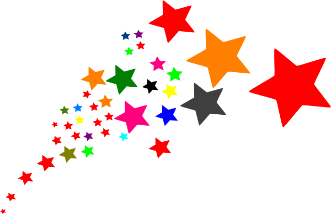 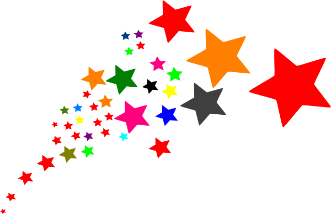 Vi ønsker dere alle velkommen tilbake til Bjørnebo, og ønsker dere et riktig godt nytt år! Tusen takk for gaven!Hilsen Paulina, Sanji, Marit og Arn3.4.GODT NYTTÅR ALLE SAMMEN!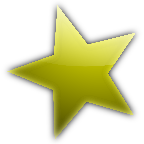 6.Vi baker rundstykkerSmågrupper7.Ut på tur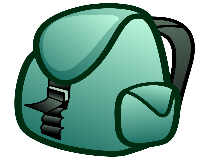 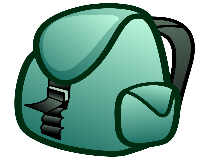 8.Varm lunsjVinteraktiviteter/ prosjekt.10.Samling - Vi trekker nye ordenshjelperSmøremåltid11.Svømming for førskolenMini – røris for resten av gruppen12.Vi baker rundstykkerSmågrupper13.Ut på tur14.Varm lunsjVinteraktiviteter/ prosjekt.17.Samling - Vi trekker nye ordenshjelperSmøremåltid18.HIPP HURRA! EDWIN 4 ÅR!Svømming for førskolen19.Vi baker rundstykkerSmågrupper20.Ut på tur21.Varm lunsjVinteraktiviteter/ prosjekt.24.Samling – Vi trekker nye ordenshjelperSmøremåltid25.Svømming for førskolenMini – røris for resten av gruppen26.Vi baker rundstykkerSmågrupper27.Ut på tur28.HIPP HURRA! MAGNUS 5 ÅR!Varm lunsj31. HIPP HURRA! OLIVIA 6 ÅR!